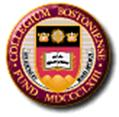 Department of Human Resources									April 2014To:		The Boston College CommunityFrom:				Vice President for Human ResourcesSubject:	APPROVED HOLIDAYS – FY2014-2015Listed below is the schedule of approved holidays for Fiscal Year 2014-2015.	July 4			Friday		Fourth of JulySeptember 1		Monday		Labor DayOctober 13		Monday		Columbus DayNovember 27	Thursday		Thanksgiving DayNovember 28	Friday		Day after ThanksgivingCHRISTMAS BREAK AND NEW YEAR BREAKMonday, December 22 through and including Friday, December 26, 2014Thursday, January 1, 2015 through and including Friday, January 2, 2015January 19		Monday		Martin Luther King DayApril 3		Friday		Good FridayApril 20		Monday		Patriots’ DayMay 25		Monday		Memorial DayReminder:  Information concerning emergency closings of Boston College offices will be broadcast between 6:30 and 8:30 a.m. on radio station WBZ (1030 AM) as well as on television Channel 4 (WBZ-TV) and Channel 5 (WCVB-TV).  For direct access to information about emergency closings or delayed openings, call 1-888-BOS-COLL or (617)552-INFO; this information will also be available on the BCInfo home page at www.bc.edu/info, as well as the BC/Emergency website at www.bc.edu/emergency. 	